ENS Network Access Request Form       (Please Print Legibly)Name:  	Office/Lab Location(s): 	Office Phone:	 	EOHSI Division:  	Status:	Faculty	Staff	Other _ 	Student:	Undergraduate	Graduate/FellowE-mail Address  	Full-time Part-time Temporary: From    /__/__ to    /__/__Requesting:E-mail Account (Staff and Faculty only- Rutgers NetID required)Rutgers NetID: _________________________________________Shared Access Drives and Printers: List directories, folders, and printers the user needs.___________________________________________________Your signature below indicates your acceptance of the following conditions:EOHSI Active Directory and Rutgers Connect Accounts are for Official EOHSI Business Use ONLY.User: __________________________________________________________User’s Signature	DateSupervisor:  _______________________________________________________________                           Print Name _______________________________________________________________ Supervisor’s Signature 	DateFOR OFFICE USE ONLY: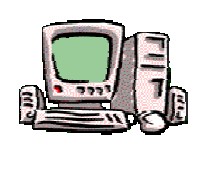 ENS Manager:  _______________________________Signature                                       DateNew E-mail:      	___@eohsi.rutgers.eduNew Domain:    _  _____________________ .eohsi.local